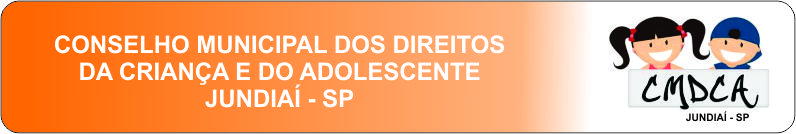 ANEXO II - ACOLHIMENTO INSTITUCIONALENTIDADE DE ATENDIMENTO À CRIANÇA E AO ADOLESCENTE - MODALIDADE: PROTEÇÃO SOCIAL ESPECIAL – ACOLHIMENTO INSTITUCIONAL(Se necessário, acrescente folhas identificando a questão respondida)Data e assinatura do titular e/ou representante legal da entidade, conforme requerimento de cadastro.A) - Quantas unidades de Acolhimento Institucional a Entidade possui? B) - Qual o número de crianças e adolescentes atendidos por unidade?C) - Como é trabalhada a preservação do núcleo familiar?D) - Como é realizada a inserção em família substituta, quando esgotado os recursos de manutenção na família de origem?E) Como é realizado o atendimento personalizado em pequenos grupos?F) A Entidade adota como princípio o não desmembramento de grupo de irmãos?G) A Entidade tem conhecimento se acolhe crianças e adolescentes que tenham irmãos ou parentes em outras entidades? H) É evitado, sempre que possível, a transferência para outras Entidades de crianças e adolescentes acolhidos?I) Há participação dos acolhidos na vida da comunidade local? (   ) Sim    (   ) Não   Em quais?J) Como é realizada a preparação gradativa para o desligamento?L) O caráter de acolhimento institucional desta Entidade é transitório ou definitivo? Por quê?M) O acolhimento institucional destina-se às adolescentes gestantes?N) Qual a periodicidade das visitas que a Entidade permite aos familiares das crianças e adolescentes acolhidos?(     ) Diária   (     ) Semanal    (     ) Mensal   (     ) Inexistente(     ) outros - especifique: O) Qual a periodicidade das visitas da criança/adolescente acolhida à família, permitida pela Instituição:(     ) Diária   (     ) Semanal   (     ) Mensal   (     ) Inexistente.(     ) outros especifique: P) A Entidade já discutiu o conteúdo do Estatuto da Criança e do Adolescente com a diretoria e funcionários? O que propõe para conhecimento do mesmo?Q) Qual a relação estabelecida com o Fórum (Juiz, Promotoria, CMDCA, Conselhos Tutelares)?R) Como se dão os encaminhamentos?S) É realizado algum trabalho com a criança e ou adolescente que se desliga da Entidade? Qual?